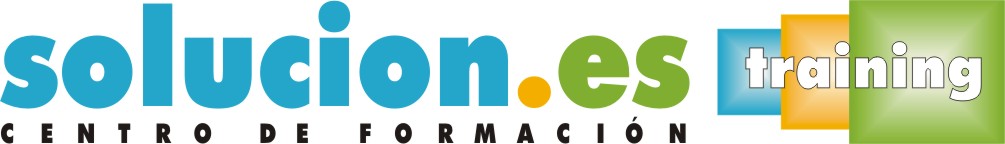  Curso On LinePrimavera Project Planner P-6Objetivos:Este curso trata de dar a conocer la herramienta informática más importante a nivel internacional para la realización de planificaciones de proyectos. El curso se desarrolla, íntegramente en español, a partir del conocimiento completo del programa y todas sus herramientas y ayudas, para, en cada tema, ir desarrollando con el contenido y los ejercicios resueltos, una planificación detallada y completa de un proyecto concreto. Los alumnos conseguirán a final del curso ser capaces de desarrollar por completo la planificación de cualquier proyecto, bien entendido que el sucesivo uso de Primavera dará la suficiente agilidad y experiencia en el uso del programa.Temario:
1 - Procedimientos generales2 - Iniciando Primavera3 - Creación de un Proyecto4 - Las Actividades y los Calendarios5 - Los Recursos6 - Las Relaciones entre Actividades7 - Seguimiento de una planificación8 - Los Informes9 - Utilidades: Publicación Web y Exportación e Importación10 - Avance del Proyecto. Curvas